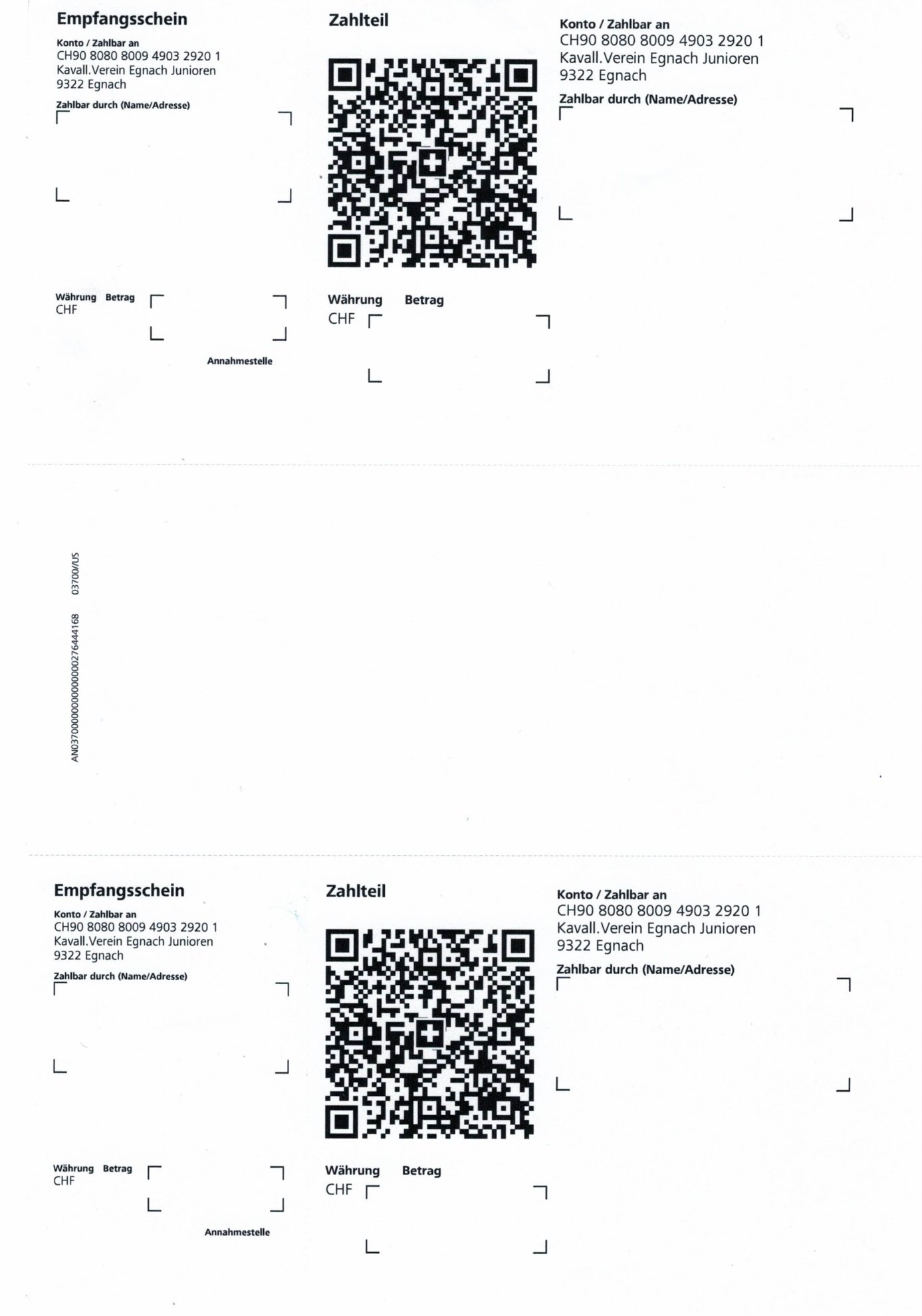 Kavallerieverein Egnach und Umgebung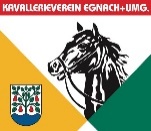 Kombiniertes BrevetKombiniertes Brevet Dressur - Springen Dressur - SpringenKursdauer:10 Kurslektionen während ca.10 Wochen, bei Bedarf noch ZusatzlektionenKursbeginn:SofortKurskosten:Mitglied mit Abo:    CHF 150Mitglied ohne Abo: CHF 250Extern mit Abo:      CHF 300Extern ohne Abo:   CHF 350Unterrichtszeiten:Mittwoch, 14.45 Uhr   Samstag, 13.00 UhrTheorielektionen können freiwillig besucht werden, Samstag, 16.00 UhrPrüfungSonntag, 23. April 2023 Prüfungsgebühr100.00 CHFPrüfungsanforderungenKompetenzen: Prüfungsteil: TheorieDie Theorieprüfung wird im Vorfeld per E-Learning absolviert und der Kandidat legt dem Experten die Bestätigung vor. Ohne Bestätigung keine Zulassung zur praktischen Prüfung und die Prüfung gilt als nicht bestanden.Prüfungsteil: VortrabenFür das Vortraben muss das Pferd gesattelt und auf Trense gezäumt sein (Bügel hochgezogen).Stollen, Bandagen und Gamaschen sind erlaubt.Folgende Punkte werden bewertet:- Pflegezustand des Pferdes- Ausrüstung Pferd und Reiter- Aufstellen und Melden mit Kurzsignalement- Qualität des Vorführens- Berücksichtigung des Sicherheitsaspekts2.3 Prüfungsteil: Reitprüfung Dressur - Programm wird auswendig gerittenWeisung für das Brevet Dressur / KombinierLernziel:Prüfung bestehenEinzahlen Kurskosten bis 31.Januar 2023 EZ siehe untenKursleiter:Vereinstrainerinnen KVE, Vereinstrainer KVE